KOMUNITNÉ CENTRUM RUKA V RUKE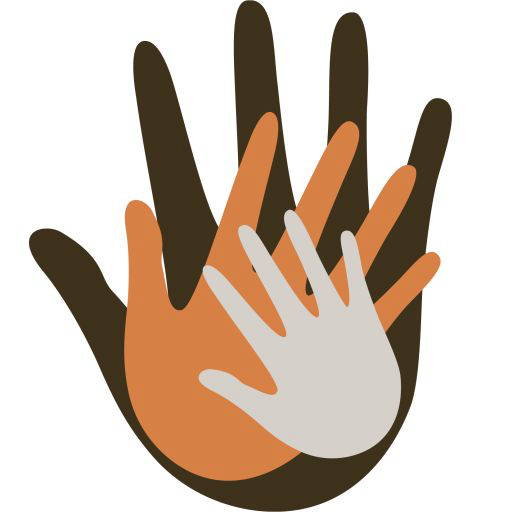 Prihláška na krúžokDieťaMeno a priezvisko:Dátum narodenia:Zákonný zástupcaMeno a priezvisko:Adresa: Mobil:mail:Krúžok: Výška príspevku: 15€ permanentka na 5 hodín (3€/hodina)Súhlasím so spracovaním, evidenciou údajov a informácií, uvedených v tejto prihláške, výlučne pre vnútorné potreby občianskeho združenia Komunitné centrum Ruka v ruke, v súlade so zákonom č. 122/2013 Z. z. o ochrane osobných údajov.   Dátum ........................................			Podpis zákonného zástupcu .........................................---------------------------------------------------------------------------------------------------------------------------------------V prípade neúčasti je nutné tento fakt ohlásiť najneskôr 24 hodín pred začatím krúžkuNa krúžok chodíme zdraví - ak máte soplík, kašeľ, bola zlá noc, doprajte vášmu dieťatku oddychZa dieťa v čase trvania krúžku zodpovedá rodičNa krúžky odporúčame pohodlné oblečenie a prezúvkyPermanentka je platná 2mesiace